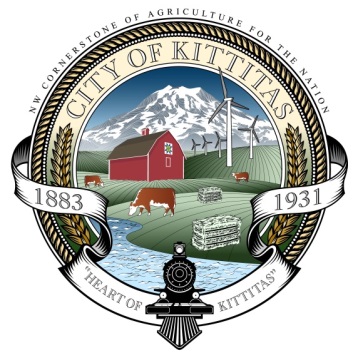      CITY OF KITTITAS207 N Main, PO Box 719, Kittitas, WA 98934                       (509) 968-0220REQUEST FOR DISCONNECTIONOF CITY UTILITY SERVICESName: ____________________________________________Effective Date: ________________Service Address: ____________________________________Phone #: ____________________I request that all City of Kittitas utility services be disconnected at the above referenced address.  I understand that if application is made for reconnection of the utility services at a later date there will be a reconnection fee of $25.00. The City does not prorate.Signature: ________________________________________Date:_________________________Property Owner:  Yes / No			Tenant: Yes / NoOwner of Property Name: ____________________________Phone #:_____________________Reason for disconnect (circle):	Moving     Tenant Moving     House Sold     Snowbird     Other: ______________________Snowbirds approximate date of return: _____________________________________________Forwarding Address: ____________________________________________________________	                City: ________________________State: ________ Zip Code: _______________	           Phone: ________________________For Office Use Only:Date request received: __________________ by: _____________________________________Account #: _____________ SN#: _______________________  MXU#: _____________________Date of Meter Shut off: _______________________  Meter Read: ________________________Information in BIAS date: _______________________Copy:        Water/Sewer Dept.           Copy: Streets/Parks